Department of <department name> Texas A&M Corpus Christi A RESEARCH STUDY IS IN PROGRESS. BY ENTERING THIS ROOM YOU WILL BE VIDEOTAPED FOR RESEARCH. Before the scheduled activity begins, we will explain the research study to you and you will be given the choice whether or not you want to be in the research study. For more information about this study, or to volunteer for this study,  please contact: <insert name of contact person> <insert name of department> at <phone number> Email: <email address> 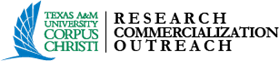 Page 1 of 1 